How many times is each word/phrase said during the service?God/Lord/Jesus		_______________________________________Elijah			_______________________________________Definitions from Today’s SermonDepressed/Depression: a state of being extremely sad, gloomy, and downcastWhat Scripture is the sermon from today? ___________________________________________How to Get Depressed in 4 Easy Steps (what to NOT do)Wear yourself ___________Shut ___________________________ outFocus on the ______________________________Forget ___________________________God’s Prescription for Depression (what God says and does)____________ and ________________. Then, go to the place where you will experience ____________God replaces our __________ with His __________________God ___________________ in a ____________, _______________ voiceGod gives us something to _____________Did Elijah’s greatest fear (dying) happen?	Yes	NoWhat happened at the end of Elijah’s life? ____________________________________________For many, you will _______________ experience your greatest fear.Will God still be with us if our greatest fear does happen?	Yes	NoMy Favorite Part of Service today was _____________________________________________________Words/Things I didn’t understand: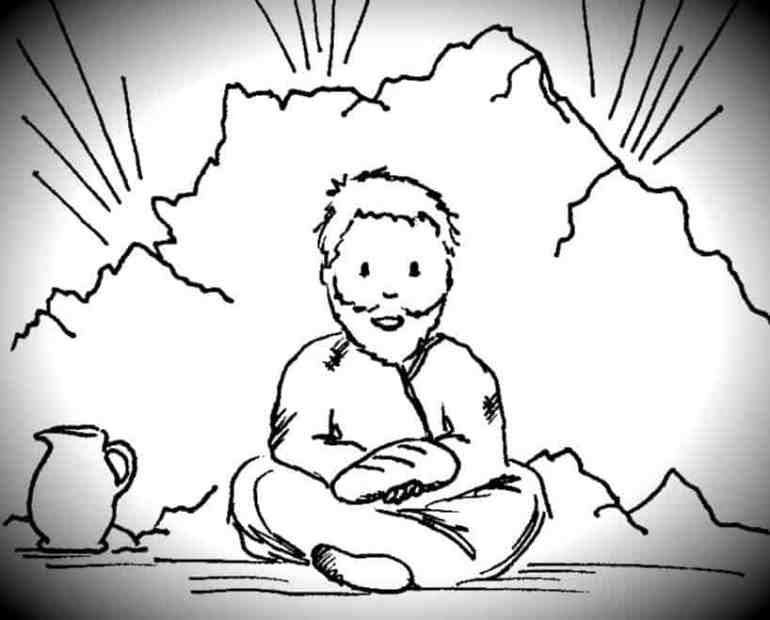 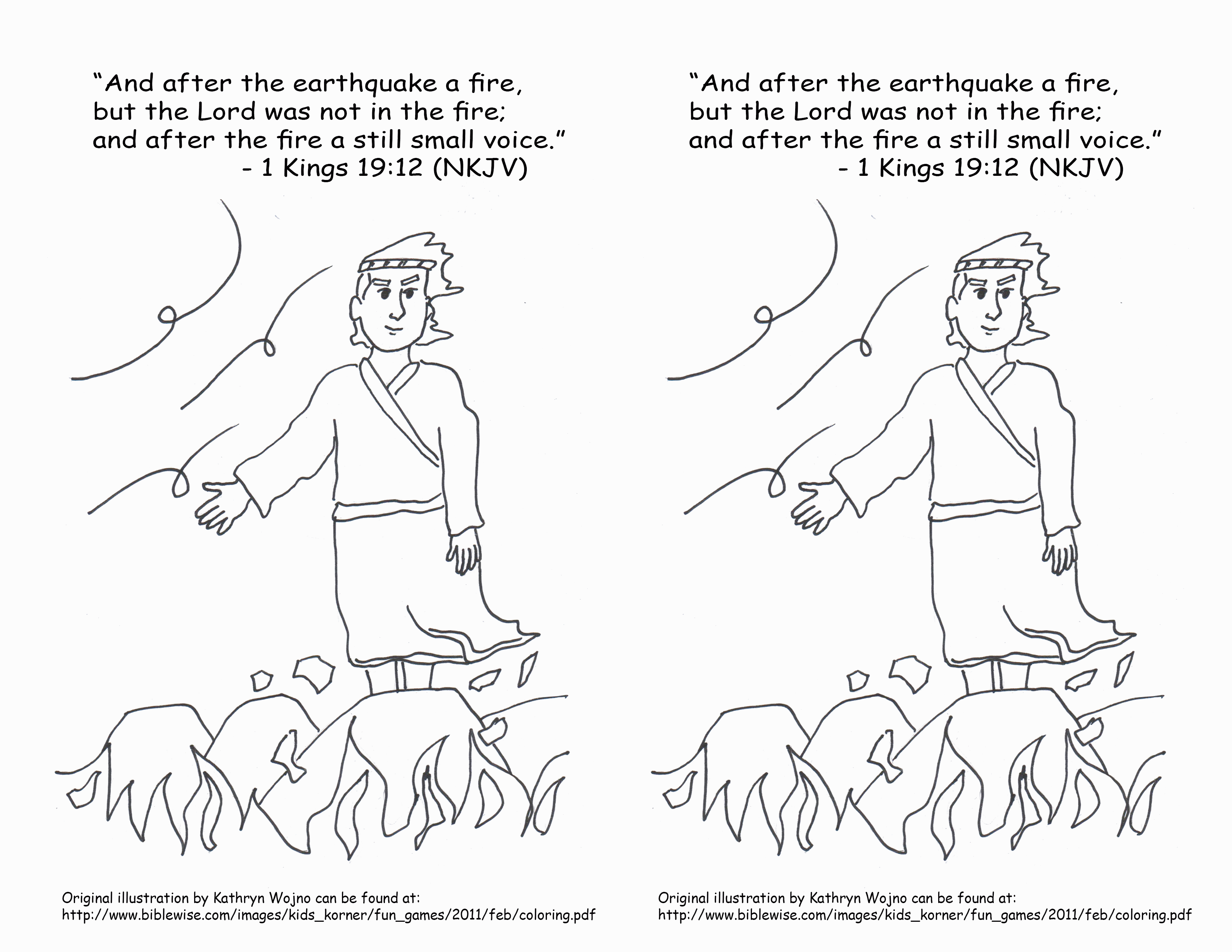 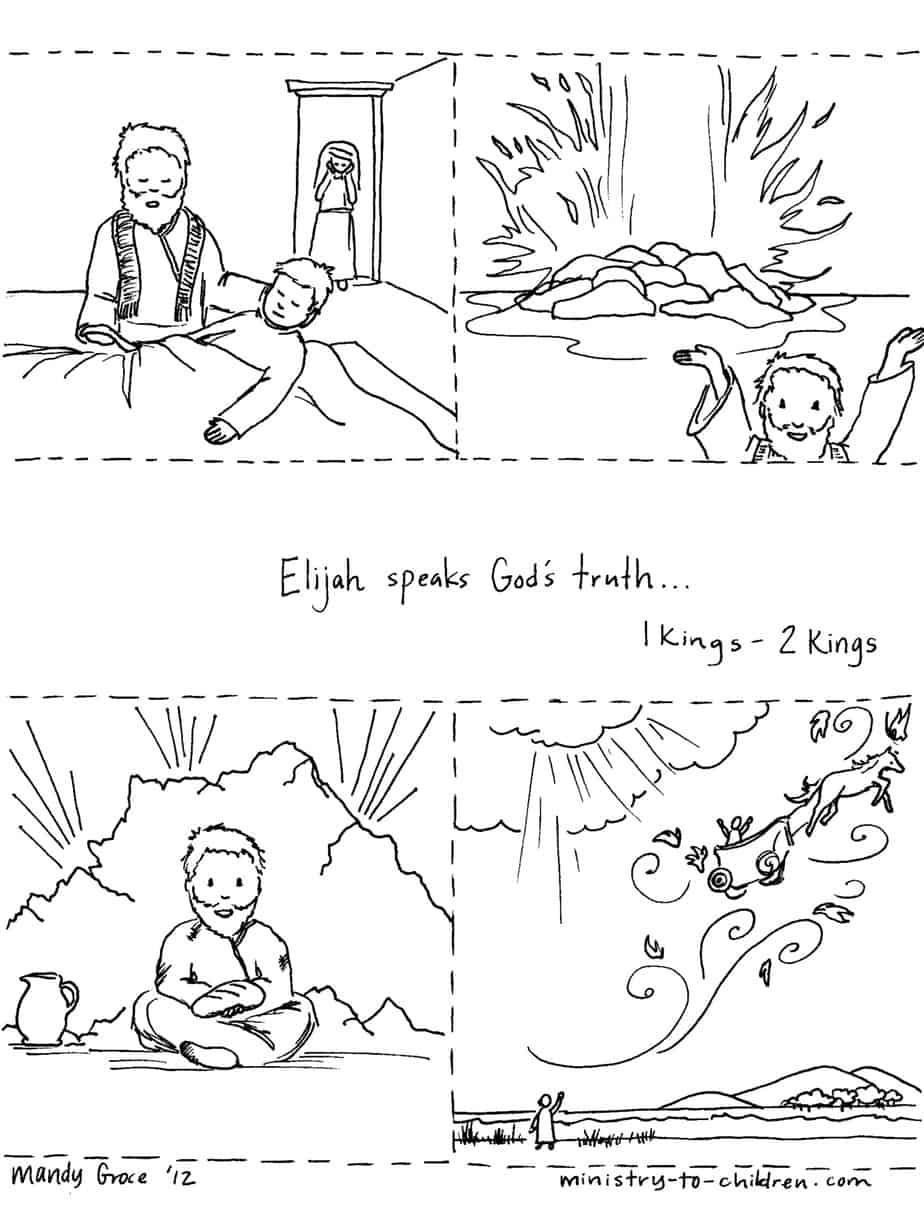 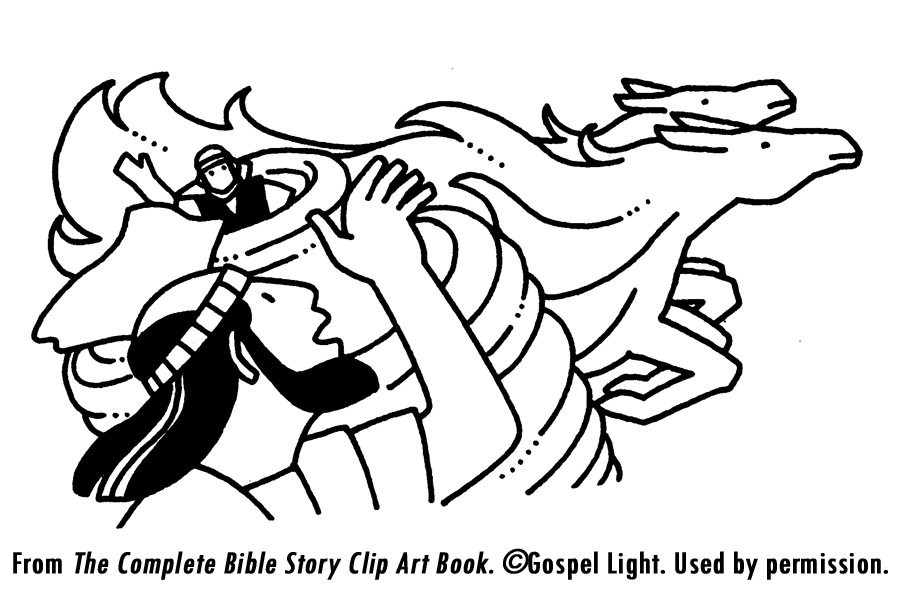 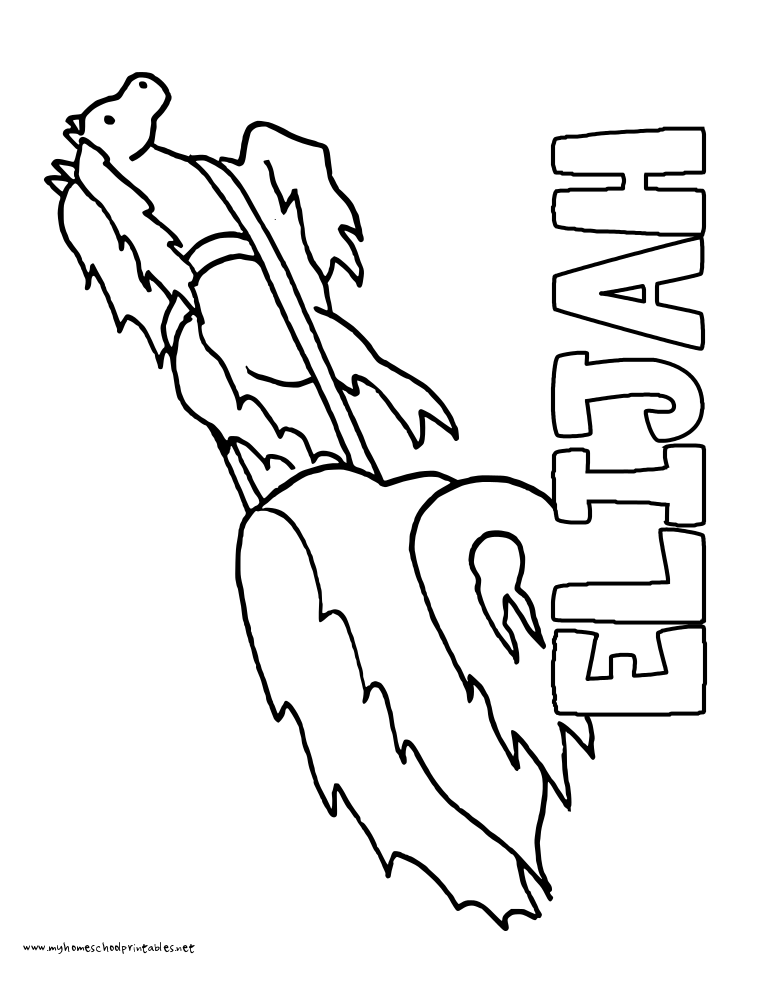 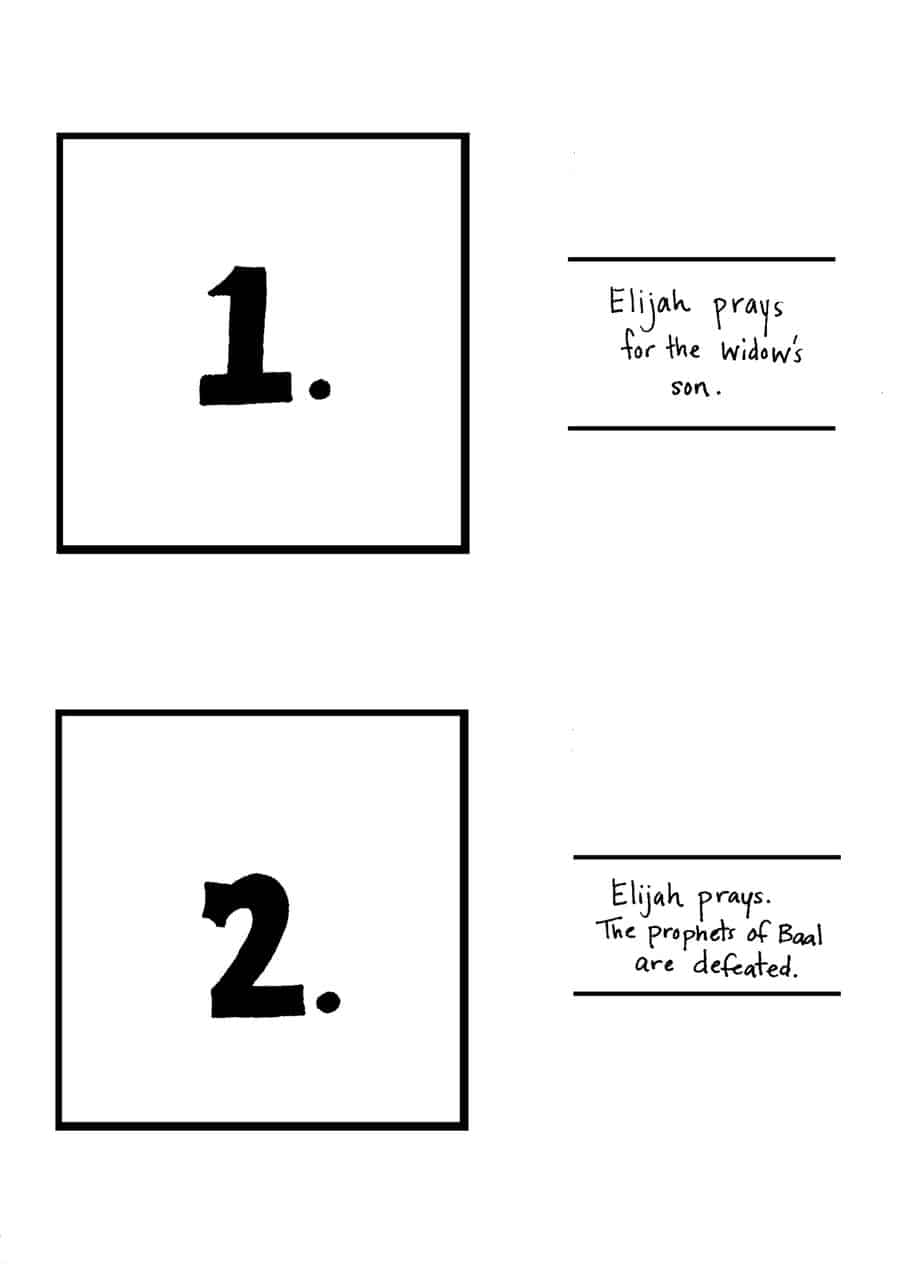 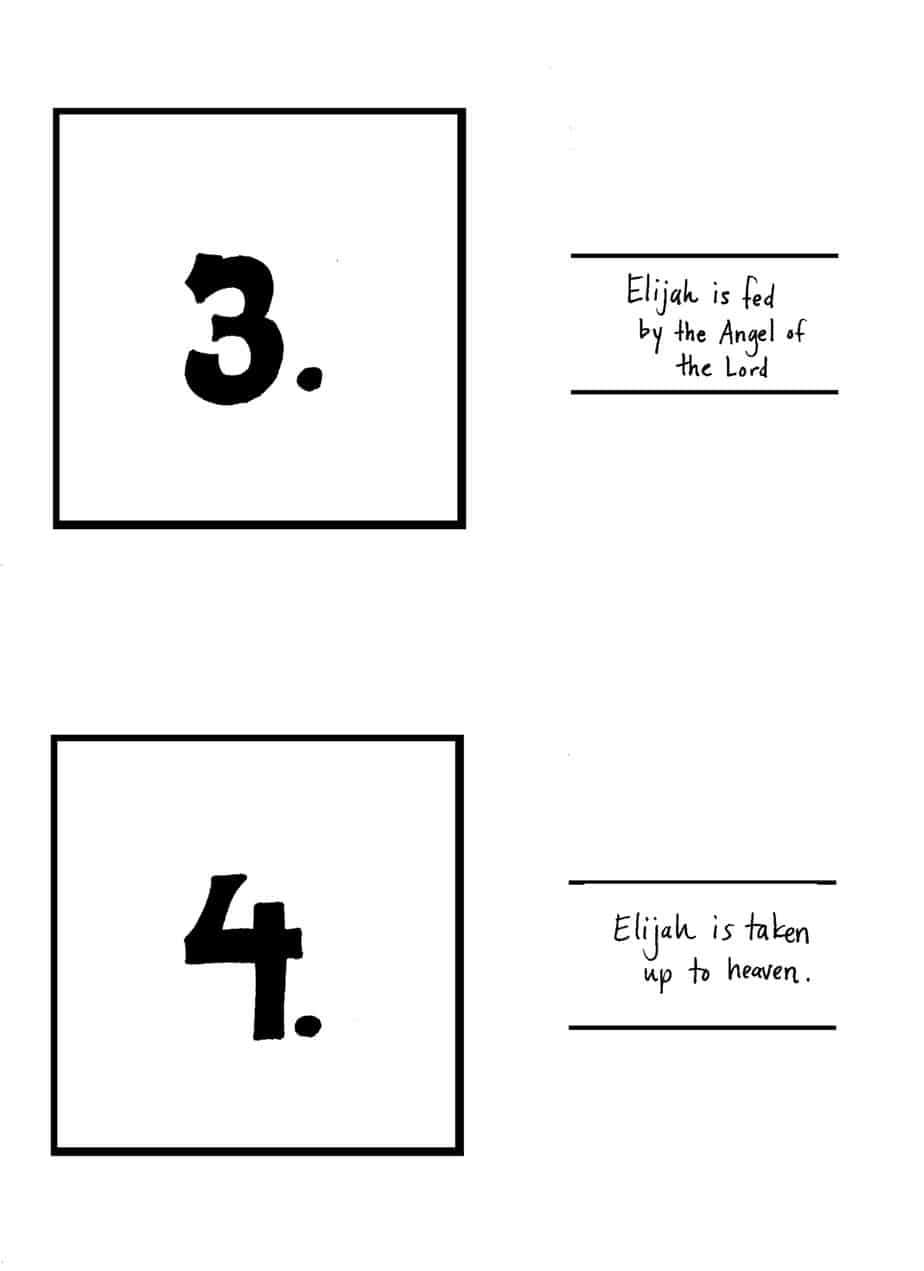 